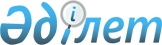 Об утверждении тарифов на сбор, вывоз и захоронение твердых бытовых отходов в Алакольском районе (без учета утилизации и переработки)Решение Алакольского районного маслихата области Жетісу от 3 мая 2024 года № 30-3
      В соответствии с подпунктом 3 пункта 3 статьи 365 Экологического кодекса Республики Казахстан, подпунктом 15) пункта 1 статьи 6 Закона Республики Казахстан "О местном государственном управлении и самоуправлении в республике" Казахстана", приказом Министра экологии, геологии и природных ресурсов Республики Казахстан от 14 сентября 2021 года № 377 "Об утверждении тарифа для населения на сбор, транспортировку, сортировку и вывоз твердых бытовых отходов" (зарегистрировано в реестре государственной регистрации нормативных правовых актов № 24382), Алакольский районный маслихат РЕШИЛ:
      1. Утвердить тарифы на сбор, вывоз и захоронение твердых бытовых отходов в Алакольском районе (без учета утилизации и переработки) согласно приложениям 1, 2 к настоящему решению.
      2. Контроль за исполнением настоящего решения возложить на заместителя акима Алакольского района.
      3. Настоящее решение вводится в действие по истечении десяти календарных дней после дня его первого официального опубликования. Тарифы на сбор, вывоз и захоронение твердых бытовых отходов в Алакольском районе для физических лиц (без учета утилизациии переработки) Тариф на сбор, вывоз и захоронение твердых бытовых отходов в Алакольском районе для юридических лиц (без учета утилизации и переработки)
					© 2012. РГП на ПХВ «Институт законодательства и правовой информации Республики Казахстан» Министерства юстиции Республики Казахстан
				
      Председатель Алакольского районного маслихата 

Д.Е. Каримов
Приложение №1 к решению Алакольского районного маслихата от "3" мая 2024 года № 30-3
№ п/п
Наименование
Расчетнаяединица
Цена месяц (тенге)
1
Тариф на сбор, вывоз и захоронение твердых бытовых отходов для жителей благоустроенных домовладений без учета налога на добавленную стоимость
1 житель
279
2
Тариф на сбор, вывоз и захоронение твердых бытовых отходов для жителей неблагоустроенных домовладений без учета налога на добавленную стоимость
1 житель
263,39Приложение №2 к решению Алакольского районного маслихата от "3" мая 2024 года № 30-3
№ п/п
Наименование
Единицаизмерения
Тариф (тенге)
1
Тариф на сбор, вывоз и захоронение твердых бытовых отходов без учета налога на добавленную стоимость
1м3
1540,49